CENTRO ESCOLAR LAS PIÑAS, INC.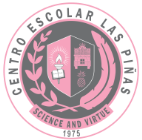 SIBLING DISCOUNT APPLICATION FORMIf you have two or more children enrolled in CELP, you may apply for a sibling discount.  Discounts are deducted from the tuition fee.  Kindly accomplish the form and submit it to the registrar’s office or at celpadmission@celp.edu.ph, with the email title SIBLING DISCOUNT – (SURNAME). Deadline of application is on the last day of enrolment (date will be posted).NAMES OF CHILDREN ENROLLED IN CELP (from eldest to youngest)*For First time applicants Copy of the PSA Birth certificate of all children enrolled must be attached for verification. Failure to do so may invalidate the application.Name and Signature of Parent: ________________________________________Date:_______________Verified by: _____________________________ Date: _____________________Name of studentGrade LevelDiscount (to be filled by accounting staff)1.2.3.4.